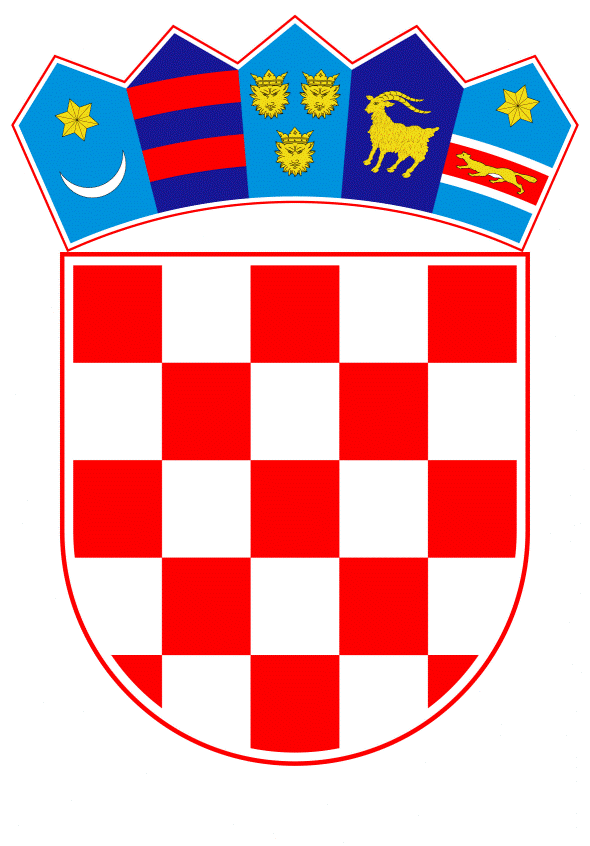 VLADA REPUBLIKE HRVATSKEZagreb, 6. svibnja 2021.___________________________________________________________________________Predlagatelj: 	Ministarstvo gospodarstva i održivog razvoja__________________________________________________________________________Predmet: 	Prijedlog Odluke o zelenoj javnoj nabavi u postupcima središnje javne nabave___________________________________________________________________________Banski dvori | Trg Sv. Marka 2  | 10000 Zagreb | tel. 01 4569 222 | vlada.gov.hrNa temelju članka 31. stavka 2. Zakona o Vladi Republike Hrvatske („Narodne novine“, br. 150/11, 119/14, 93/16 i 116/18) Vlada Republike Hrvatske je na sjednici održanoj _________ godine donijelaODLUKU O ZELENOJ JAVNOJ NABAVI U POSTUPCIMA SREDIŠNJE JAVNE NABAVEI.Središnji državni ured za središnju javnu nabavu (u daljnjem tekstu: Središnji državni ured) dužan je u postupcima središnje javne nabave primjenjivati mjerila zelene javne nabave kao dio tehničke specifikacije i/ili kriterija za odabir ponuda u svim postupcima središnje javne nabave koje provodi, a u mjeri u kojoj je to u skladu s tehničkom prikladnošću, financijskim mogućnostima korisnika središnje javne nabave, širom održivošću i dovoljnom razinom tržišnog natjecanja.Navedena obveza prvenstveno se odnosi na nabavne kategorije: uredski materijal, potrošni materijal, računala i računalna oprema, motorna vozila i opskrba električnom energijom.II.Mjerila zelene javne nabave iz točke I. ove Odluke temelje sa na zajedničkim mjerilima Europske komisije za zelenu javnu nabavu. Zadužuje se ministarstvo nadležno za zaštitu okoliša redovito ažurirati i objavljivati mjerila zelene javne nabave na hrvatskom jeziku na nacionalnoj mrežnoj stranici za zelenu javnu nabavu https://www.zelenanabava.hr/.Zadužuje se ministarstvo nadležno za zaštitu okoliša objavljivati godišnje uštede emisija ugljikova dioksida nastale provedbom ove Odluke na nacionalnoj mrežnoj stranici za zelenu javnu nabavu https://www.zelenanabava.hr/.III.Zadužuje se Središnji državni ured da u sklopu izrade statističkih izvješća o javnoj nabavi koje je obvezan izraditi do 31. ožujka tekuće godine za prethodnu godinu, navede i podatak o korištenju mjerila zelene javne nabave u postupcima središnje javne nabave koje je provodio te da taj podatak objavi na mrežnoj stranici Središnjeg državnog ureda https://sredisnjanabava.gov.hr/.IV.Ova Odluka stupa na snagu danom donošenja, a objavit će se u „Narodnim novinama“.KLASA: 
URBROJ: Zagreb, ______________Predsjednik
mr. sc. Andrej Plenković, v. r.ObrazloženjeEuropski zeleni plan (2019.) daje jasan politički cilj Europske unije (EU) prema poštenom i prosperitetnom društvu, s modernim, ekonomski učinkovitim i konkurentnim gospodarstvom u kojem nema neto emisija stakleničkih plinova u 2050. godini i gdje se gospodarski rast odvaja od iskorištavanja resursa. U tu svrhu sve se politike trebaju redefinirati radi postizanja ovog cilja, na razini EU-a kao i na razini država članica. Republika Hrvatska podržava smjer zajedničke klimatske politike EU-a te je izradila scenarije za postizanje većih smanjenja emisija stakleničkih plinova do 2030. godine (udio Hrvatske u zajedničkom EU cilju od -55%) i klimatske neutralnosti u Hrvatskoj do 2050. U tim scenarijima važnu ulogu ima i javna nabava koja ima udjel od 16,46 % BDP-a Hrvatske (prosjek EU-a je 14%). Stoga se uvođenjem mjerila zelene javne nabave u postupke javne nabave može snažno utjecati na razvoj tržišta za niskougljične zelene proizvode i usluge i doprinijeti klimatskim ciljevima. Zelena javna nabava je i dio politike kružnog gospodarstva jer doprinosi okolišnim ciljevima i smanjenju nastanka otpada te se na globalnoj razini prati kroz UN-ov Cilj održivog razvoja 12.1.Uzimajući u obzir ambiciozni cilj klimatske neutralnosti svakako je potrebno u svim segmentima društva ubrzati postupak tranzicije. Tako i u segmentu potrošnje, obveznici javne nabave kupovinom zelenih proizvoda i usluga pokreću ulaganje u inovacije i u niskougljični razvoj.Rezultati provedbe I. Akcijskog plana za provedbu zelene javne nabave za razdoblje od 2017. godine s pogledom na 2020. godinu (usvojila Vlada Republike Hrvatske 2015.) pokazuju da je svega 10% ugovora sklopljenih 2019. godine primijenilo neki oblik zelene javne nabave. Središnji državni ured za središnju javnu nabavu (u nastavku teksta: Središnji državni ured) provodi postupke objedinjene javne nabave roba, radova i usluga za obveznike središnje javne nabave (Ured predsjednika Republike Hrvatske, Hrvatski sabor, Vladu Republike Hrvatske, urede i stručne službe Vlade Republike Hrvatske, ministarstva i državne upravne organizacije). U razdoblju od 2016. godine temeljem posebnih odluka i zaključaka Vlade Republike Hrvatske značajno je proširen krug korisnika objedinjene javne nabave, te se po vrijednosti nabava koje provodi Središnji državni ured svrstao među četiri najveća javna naručitelja u Republici Hrvatskoj. Naime, osim provođenja objedinjenih postupaka javne nabave za 31 obveznika središnje nabave u 16 nabavnih kategorija, Središnji državni ured proveo je postupke objedinjene javne nabave i zaključio okvirne sporazume za prošireni krug korisnika (cca 600 proračunskih korisnika) u 6 nabavnih kategorija.Postupci javne nabave koje provodi Središnji državni ured i pripadajuća dokumentacija o nabavi, često služe kao ogledni primjeri za druge naručitelje prilikom provođenja njihovih nabava. Središnji državni ured je i do sada imao praksu, gdje je to bilo moguće koristiti mjerila zelene javne nabave. Međutim, donošenjem ove Odluke Vlada RH daje dodatnu obvezu i šalje važnu političku poruku o njenoj predanosti klimatskoj politici i politici kružnog gospodarstva. Europska komisija izrađuje mjerila za zelenu javnu nabavu koja se stalno usavršavaju u suradnji s državama članicama te su osmišljena na način da ih se može unijeti izravno u natječajnu dokumentaciju a sadrže informacije o metodama provjere. Mjerila zelene javne nabave iz točke I. ove Odluke se temelje na zajedničkim mjerilima Europske komisije. Nabavne kategorije za koje se odnosi obveza korištenja mjerila zelene javne nabave odabrane su tako što su uvažene financijske mogućnosti korisnika središnje javne nabave, dovoljna razina tržišnog natjecanja, šira održivost kao i njihova tehnička prikladnost.Ministarstvo gospodarstva i održivog razvoja kao tijelo nadležno za zaštitu okoliša vodi mrežnu stranicu o zelenoj javnoj nabavi na kojoj objavljuje relevantne informacije važne za poticanje zelene javne nabave u Hrvatskoj (https://www.zelenanabava.hr/). Ovom Odlukom se daje obveza na ovoj mrežnoj stranici objavljivati i redovito ažurirati mjerila zelene javne nabave, kao i izrada analize uštede emisije ugljikova dioksida nastale provedbom ove Odluke.Ovom Odlukom se daje obveza Središnjem državnom uredu da za potrebe praćenja provedbe zelene javne nabave u sklopu izrade svojih statističkih izvješća o javnoj nabavi, koje je obvezan izraditi do 31. ožujka tekuće godine za prethodnu godinu, navesti i podatak o korištenju mjerila zelene javne nabave u postupcima središnje javne nabave koje je provodio. Taj podatak će objavljivati na svojoj mrežnoj stranici (https://sredisnjanabava.gov.hr/).